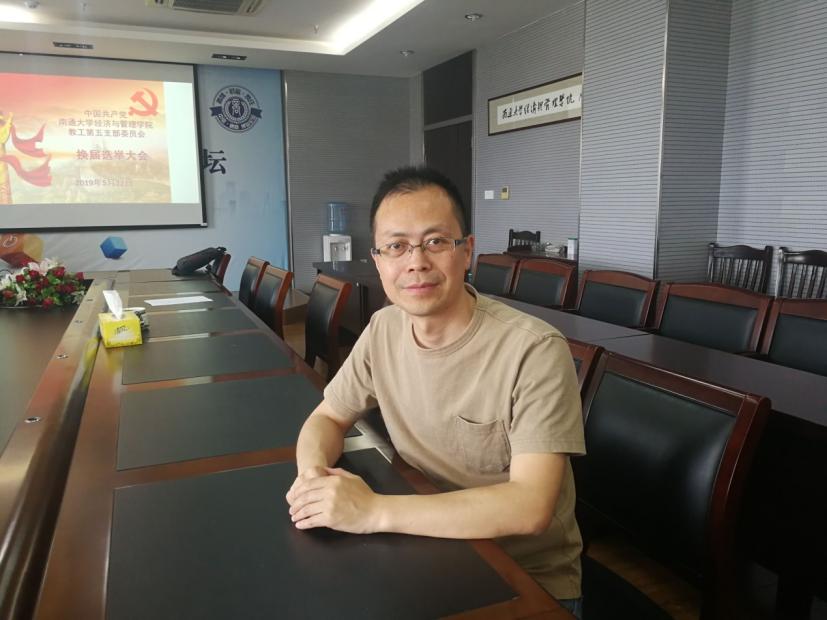 姓名：王恒进    职称：副教授个人简介（选填）专业研究领域（必填*）现代企业制度、经济法、产业经济专著与论集（必填*）无学术论文（选填）主要科研项目 （选填）讲授课程 （选填）指导研究生情况（选填）